EQUAZIONE ORARIA DELLA VELOCITA’Bruuummmm!!!  L’auto sfreccia via ad una velocità di +12m/s. Ad un certo punto il guidatore entra nella superstrada: può andare più veloce! Ed allora accelera con accelerazione di +3,0m/s2 per 5s. Mi chiedo: a quale velocità giunge?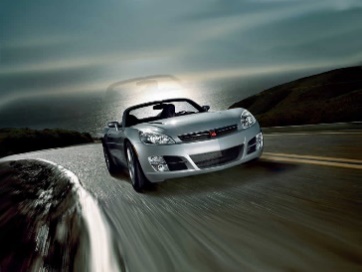 Per rispondere a questa domanda per prima cosa bisogna trovare l’equazione che lega la velocità finale (Vf) al tempo (t): cioè bisogna trovare l’equazione oraria della velocità di un moto accelerato. Per ottenerla bisogna partire dalla definizione di accelerazione e svolgere alcuni semplici passaggi: iniziamo! Scriviamo la definizione di accelerazione e calcoliamo V come formula inversa:a = V/t    V = a·t     	(1)Ma io so che V = Vf – Vi : sostituendo nell’eq. (1) ottengo: Vf – Vi = a·t    Vf(t) = Vi + a·t		(2a)Se considero che t = tf – ti posso scrivere l’eq. (2a) come: Vf(tf) = Vi + a·tf – ti)	(2b)L’eq. (2a) e (2b) sono l’equazione oraria della velocità del moto accelerato con t e con tf.Possiamo subito rispondere alla domanda che ci eravamo posti usando l’eq. (2a):Vi = 12m/s  ;  a = +3m/s2  ;  t = 5s      (sostituendo i valori)  Vf = 12m/s + 3,0m/s2·5s = 27m/s